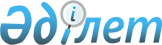 Об определении мер социальной поддержки специалистов сферы здравоохранения, образования, социального обеспечения, культуры, спорта и ветеринарии на 2012 год
					
			Утративший силу
			
			
		
					Решение маслихата Каргалинского района Актюбинской области от 27 апреля 2012 года № 18. Зарегистрировано Департаментом юстиции Актюбинской области 23 мая 2012 года № 3-6-139. Утратило силу в связи с истечением срока применения - (письмо маслихата Каргалинского района Актюбинской области от 15 января 2013 года № 03-14/18)      Сноска. Утратило силу в связи с истечением срока применения - (письмо маслихата Каргалинского района Актюбинской области от 15.01.2013 № 03-14/18).

      В соответствии со статьей 6 Закона Республики Казахстан от 23 января 2001 года № 148 «О местном государственном управлении и самоуправлении в Республике Казахстан», статьи 18 Закона Республики Казахстан от 8 июля 2005 года № 66 «О государственном регулировании развития агропромышленного комплекса и сельских территорий», постановления Правительства Республики Казахстан от 18 февраля 2009 года № 183 «Об утверждении размеров и Правил предоставления мер социальной поддержки специалистам здравоохранения, образования, социального обеспечения, культуры и спорта, прибывшим для работы и проживания в сельские населенные пункты» Каргалинский районный маслихат РЕШАЕТ:



      1. Определить на 2012 год следующие меры социальной поддержки специалистов сфер здравоохранения, образования, социального обеспечения, культуры, спорта и ветеринарии, прибывших для работы и проживания в сельские населенные пункты Каргалинского района:



      1) подъемное пособие в сумме, равной семидесятикратному месячному расчетному показателю;



      2) социальная поддержка для приобретения жилья - бюджетный кредит в сумме, не превышающий одну тысячу пятисоткратный размер месячного расчетного показателя.



      2. Реализацию социальной поддержки возложить на ГУ «Каргалинский районный отдел экономики, бюджетного планирования и предпринимательства».



      3. Настоящее решение вводится в действие по истечении десяти календарных дней после дня его первого официального опубликования.              Председатель                   Секретарь

      сессии районного маслихата        районного маслихата              Ж.Мустафина                  Х.Жылкыбеков
					© 2012. РГП на ПХВ «Институт законодательства и правовой информации Республики Казахстан» Министерства юстиции Республики Казахстан
				